This is the resolution I am able to set without the monitor by using the laptop’s screen: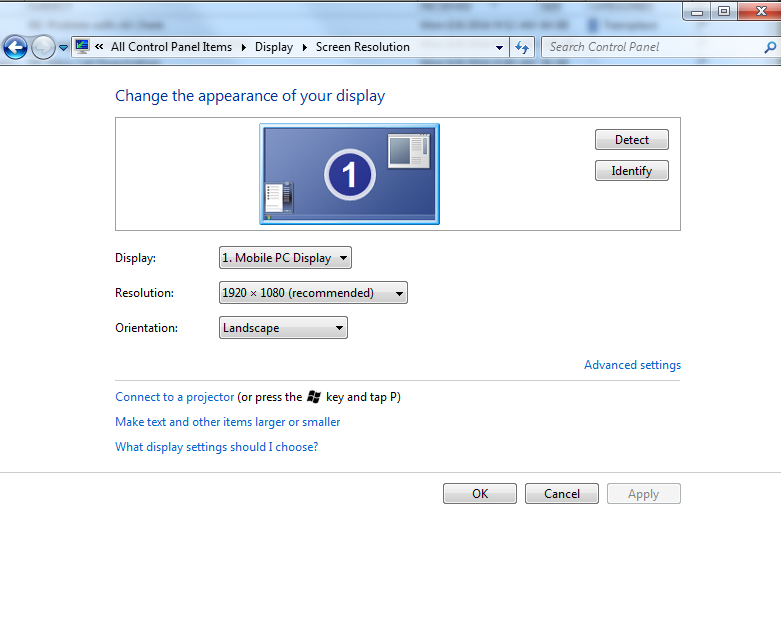 This is the highest resolution I am able to set with the monitor (and switch: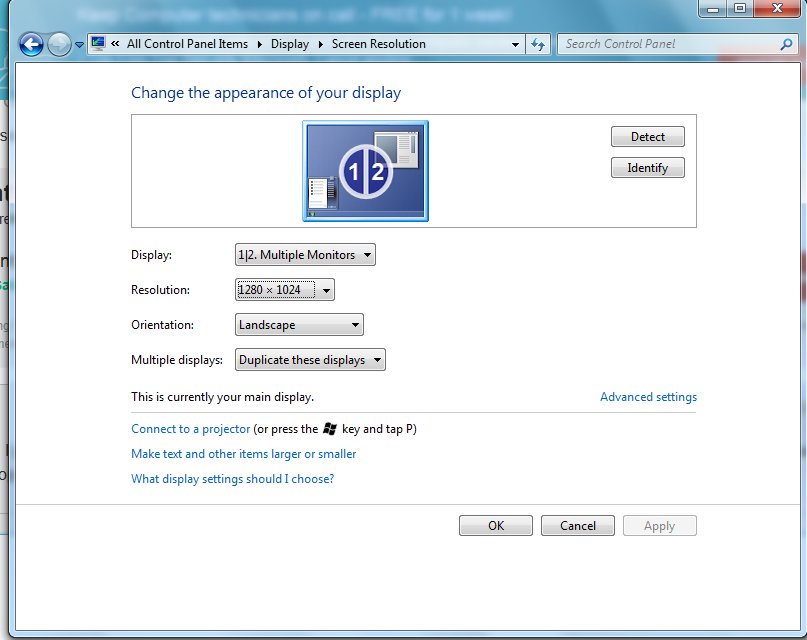 